Tоп-10 НПФ по привлеченным пенсионным накоплениям за 2014 годКак показывают данные о первых поступлениях в НПФ размороженных накоплений, НПФ успели получить из Пенсионного фонда России почти 400 млрд руб. за 6,3 млн клиентов, при этом многие фонды привлекли большое число клиентов с маленьким объемом средств на счете — около 27 тыс. руб. Средний счет клиента — 65-80 тыс. руб. — оказался у фондов, работавших через банки, а также привлекавших немолодых людей с белыми зарплатами, пишет газета «Коммерсантъ».В распоряжении «Ъ» оказались данные о том, сколько средств получили негосударственные пенсионные фонды (НПФ) из Пенсионного фонда России (ПФР) за клиентов, привлеченных в 2013-2014 годах. Речь идет о так называемых молчунах — гражданах, чьи накопления находились в ВЭБе, выполняющем функции государственной управляющей компании. Их накопления уже поступили в 24 НПФ, успевших вступить в систему гарантирования пенсионных накоплений до 1 марта. В конце мая эти фонды, по сведениям «Ъ», получили из ПФР 398,8 млрд руб. за 6,3 млн клиентов. Таким образом, пенсионные накопления во всех НПФ по состоянию на май с учетом этих средств превысили 1,5 трлн руб., а число клиентов — 28 млн. Кроме того, фонды получили средства клиентов за вторую половину 2013 года и до 31 мая должны перевести средства за клиентов, решивших перевести деньги из НПФ в НПФ,— о них будут данные позднее.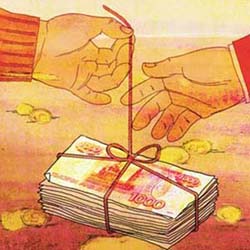 На первом месте по числу привлеченных клиентов и средств, как и по итогам кампании 2013 года, оказался НПФ Сбербанка (894,4 тыс. клиентов в 2013 году и 724,9 тыс. в 2014-м). НПФ Сбербанка еще в 2013 году запустил масштабные продажи через банковский канал (см. »Ъ» от 5 февраля). Однако в остальном лидеры по привлечению изменились. Если в 2013 году на втором и третьем местах были «ЛУКОЙЛ-Гарант» (437 тыс. клиентов) и НПФ «Газфонд пенсионные накопления» (277 тыс.) соответственно, то в 2014-м — НПФ «Европейский» и НПФ «Доверие».В 2014 году большинство фондов сконцентрировалось на работе с состоятельной аудиторией: на тот момент было неизвестно, будут ли формироваться у граждан новые накопления. Но в этом году для негосударственных пенсионных фондов могут сместиться ориентиры. Поскольку с 2016 года накопления вновь должны начать формироваться, молодая аудитория с небольшими счетами, но высоким потенциалом роста вновь станет интересной для НПФ. Топ-10 НПФ по привлеченным пенсионным накоплениям за 2014 год: 